 АДМИНИСТРАЦИЯ 
ЛЕНИНСКОГО МУНИЦИПАЛЬНОГО РАЙОНА
ВОЛГОГРАДСКОЙ ОБЛАСТИ______________________________________________________________________________ПОСТАНОВЛЕНИЕОт 24.05.2023  № 211  Об условиях приватизации муниципального имуществаВ соответствии с Федеральным законом от 21.12.2001 № 178-ФЗ «О приватизации государственного и муниципального имущества», постановлением Правительства Российской Федерации от 27.08.2012 № 860 «Об организации и проведении продажи государственного или муниципального имущества в электронной форме»,ПОСТАНОВЛЯЮ:Приватизировать муниципальное имущество Ленинского муниципального района Волгоградской области:земельный участок, кадастровый номер 34:15:070401:27, площадью 1554 кв. м, категория земель - земли населенных пунктов, вид разрешенного использования - под нежилое здание, с расположенным на нем нежилым зданием, кадастровый номер 34:15:070401:378, площадью 108,3 кв. м, расположенные по адресу: Волгоградская область, город Ленинск, улица Кооперативная, 20;автобус специальный для перевозки детей ГАЗ-322121, 2011 года выпуска, идентификационный номер (VIN) Х96322121С0713404, категория ТС - Д, модель /№ двигателя - *421600*В1102389*, шасси (рама)                       № - отсутствует, кузов (кабина, прицеп) № - 322121С0490011, цвет кузова (кабины, прицепа) - желтый, мощность двигателя 78,5 кВт, тип двигателя - бензиновый;ГАЗ-3102, 2005 года выпуска, идентификационный номер (VIN) Х9631020061316543, категория ТС - В, модель /№ двигателя - *40620D*53163576*, шасси (рама) - отсутствуют, кузов (кабина, прицеп)             № - 31020060151259, цвет кузова (кабины, прицепа) - сильвер, мощность двигателя - 96,0 кВт, рабочий объем двигателя - 2285 куб. см, тип двигателя - бензиновый.Утвердить условия приватизации муниципального имущества Ленинского муниципального района Волгоградской области (прилагается ) Начальнику отдела по управлению муниципальным имуществом и землепользованию администрации Ленинского муниципального района Волгоградской области В.Ю. Ченину:3.1. Опубликовать настоящее постановление в течение 10 дней со дня принятия решения об условиях приватизации на официальном сайте Российской Федерации в сети «Интернет» для размещения информации о проведении торгов, определенном Правительством Российской Федерации и на официальном сайте администрации Ленинского муниципального района Волгоградской области (https://adm-leninskiy.ru).3.2. Разместить информационное сообщение о проведении аукционных торгов в электронной форме по продаже объектов муниципального имущества, на официальном сайте Российской Федерации в сети «Интернет» для размещения информации о проведении торгов, определенном Правительством Российской Федерации и на официальном сайте Ленинского муниципального района Волгоградской области (https://adm-leninskiy.ru).Контроль исполнения постановления возложить на заместителя главы - начальника отдела экономики администрации Ленинского муниципального района Волгоградской области О.Ф. Шалаеву. Глава Ленинского муниципального района 						        А.В. ДенисовУТВЕРЖДЕНОпостановлением администрации Ленинского муниципального района от 24.05.2023  № 211  Условия приватизации муниципального имущества Ленинского муниципального района Волгоградской областипродажа объектов муниципального имущества в соответствии с Федеральным законом от 21.12.2001 № 178-ФЗ «О приватизации государственного и муниципального имущества;способ приватизации муниципального имущества - продажа муниципального имущества на открытом аукционе в электронной форме открытом по составу участников и форме подаче предложений о цене;адрес сайта электронной площадки - https://www.roseltorg.ru/.;срок продажи - 2023 год;заключение договора купли-продажи - в течение пяти рабочих дней, с даты подведения итогов аукциона с победителем аукциона либо лицом, признанным единственным участником аукциона;оплата приобретаемого муниципального имущества - единовременно в течение 10 рабочих дней со дня заключения договора купли-продажи, задаток победителя, либо лица, признанного единственным участником аукциона, засчитывается в счет оплаты приобретаемого имущества;передача муниципального имущества - не позднее чем через тридцать дней после дня полной оплаты имущества.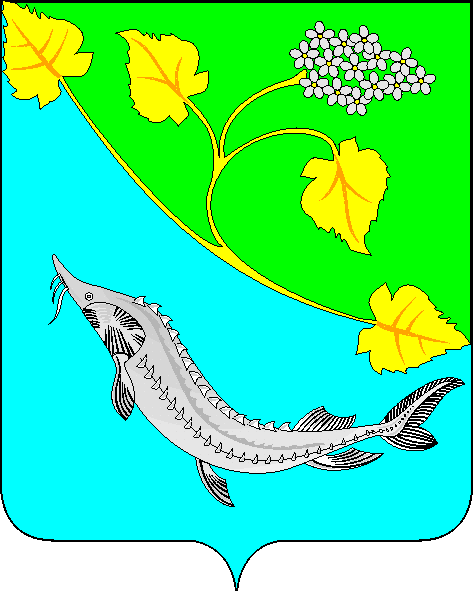 № п/пНаименование объектаАдресОбщая площадь, кв.м.Сумма задатка, шаг аукционаНачальная цена (с учетом НДС), руб.1.земельный участок, кадастровый номер 34:15:070401:27 с расположенным нежилым зданием, кадастровый номер 34:15:070401:378Волгоградская область, город Ленинск, улица Кооперативная, 20земельный участок 1554 кв. м, нежилое здание 108,3 кв. мсумма задатка – 68320 рублей, шаг аукциона – 34160 рублей683200рублей2.автобус специальный для перевозки детей ГАЗ-322121, 2011 года выпуска, идентификационный номер (VIN) Х96322121С0713404, категория ТС - ДВолгоградская область, город Ленинск___Сумма задатка - 13100 рублей, шаг аукциона - 6550 рублей 131 000рублей3.ГАЗ-3102, 2005 года выпуска, идентификационный номер (VIN) Х9631020061316543, категория ТС - ВВолгоградская область, город Ленинск___Сумма задатка – 5180 рублей, шаг аукциона – 2590 рублей 51 800рублей